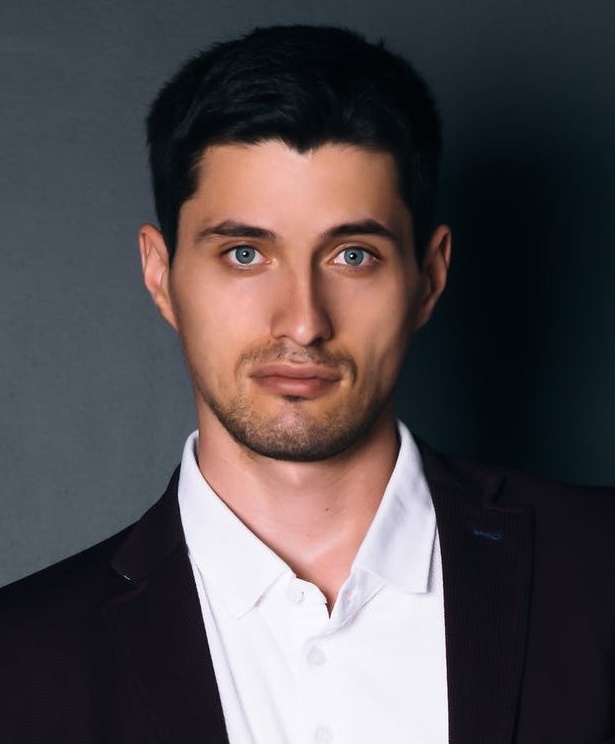 RONNIE JUNIORGRAPHIC DESIGNER+62 8XXXX66123XXXX@QQ.comEDUCATIONNumber, City, State Linked.account2002-2006	Bachelor of CommunicationUniversity / Collage / Institute2006-2008EXPERIENCEMaster in CommunicationUniversity / Collage / InstituteIntern Designer	Company Name2010 - 2011Deﬁnition about your job. Lorem ipsum dolor sit amet, consectetuer adipiscing elit, sed diam nonummy nibh euismod tincidunt.Junior Designer	Company Name2011 - 2012Deﬁnition about your job. Lorem ipsum dolor sit amet, consectetuer adipiscing elit, sed diam nonummy nibh euismod tincidunt..Senior Designer	Company Name2012 - 2013Deﬁnition about your job. Lorem ipsum dolor sit amet, consectetuer adipiscing elit, sed diam nonummy nibh euismod tincidunt.REFERANCE	  Referance NamePosisition & CompanyP   : +62XXXX8999Referance NamePosisition & CompanyP   : +62 XXXX78999M : XXXX@QQ.com	M : XXXX@QQ.com